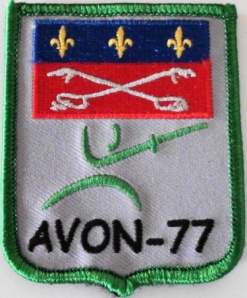 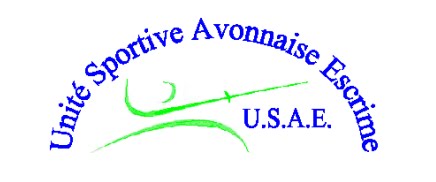 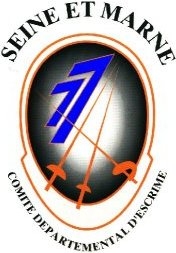 L’US AVON ESCRIMEvous invite à son 1er «TOURNOI d’ÉPÉE D’AVON»CDE77 - Challenge de l’Avenir Épée 2015Challenge Vétérans Dames et HommesSamedi 15 novembre 2014Complexe sportif de la Vallée2 rue Georges Clémenceau77210 AVONus.avon-escrime@orange.frRÈGLEMENTLe Tournoi se déroule à l’épée électrique.1. Horaires :14h30 : catégories Pupilles - Pupillettes - Benjamins - Benjamines15h00 : catégories Minimes F/G - Vétérans D et HLes inscriptions seront closes 15 minutes plus tard.2. Formule :1 tour de poule sans éliminés suivi d’un tableau d’élimination directe. La 3e place ne sera pas tirée.3. Catégories :Pupilles-Pupillettes nés en 2004-2005Benjamins- Benjamines nés en 2002-2003Minimes Filles et Garçons nés en 2000-2001Vétérans Dames et Hommes.4. Armes :Pupilles-Pupillettes : épée électrique lame 2 poignée droiteBenjamins- Benjamines : épée électrique lame 2 poignée droiteMinimes : épée électrique lame 5 Vétérans : épée électrique lame 55. Tenues :Tenue 350 N, sous-cuirasse 350 N, 800 N pour les minimes et vétérans. Normes officielles FFE.6. Inscriptions :Au plus tard le jeudi 13 novembre 2014 à 23h59, en ligne sur le site de la FFE, rubrique compétitionwww.escrime-ffe.fr . Aucune inscription sur place.7. Droits d’engagement :Les droits d’engagement à régler sur place :8€ pour les pupilles et les benjamin(e)s.10€ pour les minimes et les vétérans 8. Arbitrage :Les clubs doivent présenter 1 arbitre à partir de 4 tireurs engagés. Les arbitres seront indemnisés selon les barèmes en vigueur sur le département et en fonction de leur diplôme (présentation de la carte d’arbitre, maximum arbitre régional). 9. Récompenses :Aux 4 premiers de chaque catégorie. 10. Directoire technique :Le directoire technique sera seul habilité à étudier les recours et à trancher les cas litigieux. Sa décision sera sans appel sur le lieu de la compétition.11. Divers :Boissons et friandises seront  en vente au buffet. Un stand  « ROYAL ESCRIME » sera présent.L’US AVON ESCRIME, organisateur du tournoi se réserve le droit d'apporter les aménagements nécessaires au bon déroulement de l'épreuve.L’accès aux pistes est exclusivement réservé aux tireurs, arbitres, Maîtres d’Armes dans un but uniquement pédagogique et aux organisateurs. Les tireurs participent à l’épreuve sous leur propre responsabilité, conformément au chapitre V du règlement intérieur de la F.F.E. L’engagement entraîne l’approbation du présent règlement. Le « TOURNOI d’ÉPÉE d’AVON » est organisé avec la collaboration du Comité Départemental 77, du Service des Sports et des Services Techniques de la Ville d’AVON.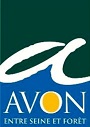 